O B J E D N Á V K Ačíslo :  044/2024ObjednatelObjednatelIČO:IČO:00064289DIČ:CZ00064289CZ00064289CZ00064289CZ00064289CZ00064289CZ00064289CZ00064289CZ00064289CZ00064289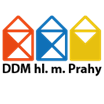 Dům dětí a mládeže hlavního města PrahyDům dětí a mládeže hlavního města PrahyDům dětí a mládeže hlavního města PrahyDům dětí a mládeže hlavního města PrahyDům dětí a mládeže hlavního města PrahyDům dětí a mládeže hlavního města PrahyDům dětí a mládeže hlavního města PrahyDům dětí a mládeže hlavního města PrahyDům dětí a mládeže hlavního města PrahyDům dětí a mládeže hlavního města PrahyDům dětí a mládeže hlavního města PrahyDům dětí a mládeže hlavního města PrahyDům dětí a mládeže hlavního města PrahyKarlínské náměstí 7Karlínské náměstí 7Karlínské náměstí 7Karlínské náměstí 7Karlínské náměstí 7Karlínské náměstí 7Karlínské náměstí 7Karlínské náměstí 7186 00  Praha186 00  Praha186 00  Praha186 00  Praha186 00  Praha186 00  PrahaDodavatelDodavatelIČO:27108368DIČ:CZ27108368SUNSKI HARRACHOV s.r.o.SUNSKI HARRACHOV s.r.o.SUNSKI HARRACHOV s.r.o.SUNSKI HARRACHOV s.r.o.SUNSKI HARRACHOV s.r.o.SUNSKI HARRACHOV s.r.o.Bankovní spojeníBankovní spojeníNademlejnská 651/7Nademlejnská 651/7Nademlejnská 651/7Nademlejnská 651/7Nademlejnská 651/7Nademlejnská 651/7Číslo účtuČíslo účtu/////HloubětínHloubětínHloubětínHloubětínHloubětínHloubětín198 00  Praha198 00  Praha198 00  Praha198 00  Praha198 00  Praha198 00  PrahaObjednáváme:Objednáváme:Objednáváme:ubytování jarní táborubytování jarní táborubytování jarní táborubytování jarní táborubytování jarní táborubytování jarní táborubytování jarní táborubytování jarní táborubytování jarní táborubytování jarní táborubytování jarní táborubytování jarní táborobjednáváme u vás ubytování a stravu pro náš jarní tábor na 7 dní pro max 55 osob

cena
strava 300/osoba/den
ubytování 500/osoba/den

celková cena do včetně DPH 308 000,-Kč, Fakturace bude dle skutečného počtu osob.






Objednávku vystavil:            Barbora Čížková 
Objednávku schválil:            Ing. Mgr. Libor Bezděkobjednáváme u vás ubytování a stravu pro náš jarní tábor na 7 dní pro max 55 osob

cena
strava 300/osoba/den
ubytování 500/osoba/den

celková cena do včetně DPH 308 000,-Kč, Fakturace bude dle skutečného počtu osob.






Objednávku vystavil:            Barbora Čížková 
Objednávku schválil:            Ing. Mgr. Libor Bezděkobjednáváme u vás ubytování a stravu pro náš jarní tábor na 7 dní pro max 55 osob

cena
strava 300/osoba/den
ubytování 500/osoba/den

celková cena do včetně DPH 308 000,-Kč, Fakturace bude dle skutečného počtu osob.






Objednávku vystavil:            Barbora Čížková 
Objednávku schválil:            Ing. Mgr. Libor Bezděkobjednáváme u vás ubytování a stravu pro náš jarní tábor na 7 dní pro max 55 osob

cena
strava 300/osoba/den
ubytování 500/osoba/den

celková cena do včetně DPH 308 000,-Kč, Fakturace bude dle skutečného počtu osob.






Objednávku vystavil:            Barbora Čížková 
Objednávku schválil:            Ing. Mgr. Libor Bezděkobjednáváme u vás ubytování a stravu pro náš jarní tábor na 7 dní pro max 55 osob

cena
strava 300/osoba/den
ubytování 500/osoba/den

celková cena do včetně DPH 308 000,-Kč, Fakturace bude dle skutečného počtu osob.






Objednávku vystavil:            Barbora Čížková 
Objednávku schválil:            Ing. Mgr. Libor Bezděkobjednáváme u vás ubytování a stravu pro náš jarní tábor na 7 dní pro max 55 osob

cena
strava 300/osoba/den
ubytování 500/osoba/den

celková cena do včetně DPH 308 000,-Kč, Fakturace bude dle skutečného počtu osob.






Objednávku vystavil:            Barbora Čížková 
Objednávku schválil:            Ing. Mgr. Libor Bezděkobjednáváme u vás ubytování a stravu pro náš jarní tábor na 7 dní pro max 55 osob

cena
strava 300/osoba/den
ubytování 500/osoba/den

celková cena do včetně DPH 308 000,-Kč, Fakturace bude dle skutečného počtu osob.






Objednávku vystavil:            Barbora Čížková 
Objednávku schválil:            Ing. Mgr. Libor Bezděkobjednáváme u vás ubytování a stravu pro náš jarní tábor na 7 dní pro max 55 osob

cena
strava 300/osoba/den
ubytování 500/osoba/den

celková cena do včetně DPH 308 000,-Kč, Fakturace bude dle skutečného počtu osob.






Objednávku vystavil:            Barbora Čížková 
Objednávku schválil:            Ing. Mgr. Libor Bezděkobjednáváme u vás ubytování a stravu pro náš jarní tábor na 7 dní pro max 55 osob

cena
strava 300/osoba/den
ubytování 500/osoba/den

celková cena do včetně DPH 308 000,-Kč, Fakturace bude dle skutečného počtu osob.






Objednávku vystavil:            Barbora Čížková 
Objednávku schválil:            Ing. Mgr. Libor Bezděkobjednáváme u vás ubytování a stravu pro náš jarní tábor na 7 dní pro max 55 osob

cena
strava 300/osoba/den
ubytování 500/osoba/den

celková cena do včetně DPH 308 000,-Kč, Fakturace bude dle skutečného počtu osob.






Objednávku vystavil:            Barbora Čížková 
Objednávku schválil:            Ing. Mgr. Libor Bezděkobjednáváme u vás ubytování a stravu pro náš jarní tábor na 7 dní pro max 55 osob

cena
strava 300/osoba/den
ubytování 500/osoba/den

celková cena do včetně DPH 308 000,-Kč, Fakturace bude dle skutečného počtu osob.






Objednávku vystavil:            Barbora Čížková 
Objednávku schválil:            Ing. Mgr. Libor Bezděkobjednáváme u vás ubytování a stravu pro náš jarní tábor na 7 dní pro max 55 osob

cena
strava 300/osoba/den
ubytování 500/osoba/den

celková cena do včetně DPH 308 000,-Kč, Fakturace bude dle skutečného počtu osob.






Objednávku vystavil:            Barbora Čížková 
Objednávku schválil:            Ing. Mgr. Libor Bezděkobjednáváme u vás ubytování a stravu pro náš jarní tábor na 7 dní pro max 55 osob

cena
strava 300/osoba/den
ubytování 500/osoba/den

celková cena do včetně DPH 308 000,-Kč, Fakturace bude dle skutečného počtu osob.






Objednávku vystavil:            Barbora Čížková 
Objednávku schválil:            Ing. Mgr. Libor Bezděkobjednáváme u vás ubytování a stravu pro náš jarní tábor na 7 dní pro max 55 osob

cena
strava 300/osoba/den
ubytování 500/osoba/den

celková cena do včetně DPH 308 000,-Kč, Fakturace bude dle skutečného počtu osob.






Objednávku vystavil:            Barbora Čížková 
Objednávku schválil:            Ing. Mgr. Libor Bezděkobjednáváme u vás ubytování a stravu pro náš jarní tábor na 7 dní pro max 55 osob

cena
strava 300/osoba/den
ubytování 500/osoba/den

celková cena do včetně DPH 308 000,-Kč, Fakturace bude dle skutečného počtu osob.






Objednávku vystavil:            Barbora Čížková 
Objednávku schválil:            Ing. Mgr. Libor BezděkV  PrazeV  PrazeDne:09.02.2024Vyřizuje:Jan ŠtěpánTelefon:E-mail:Potvrzenou objednávku vraťte na výše uvedenou adresuPotvrzenou objednávku vraťte na výše uvedenou adresu